ПРОЕКТ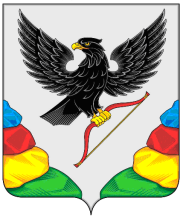 АДМИНИСТРАЦИЯ МУНИЦИПАЛЬНОГО РАЙОНА «НЕРЧИНСКИЙ РАЙОН» ЗАБАЙКАЛЬСКОГО КРАЯ ПОСТАНОВЛЕНИЕ   октября 2023 года                                                                                №  г. Нерчинск Об утверждении перечня муниципальных программ, предусмотренных к реализации в 2024 году В соответствии с п. 30 Порядка разработки и корректировки муниципальных программ муниципального района «Нерчинский район», осуществления мониторинга и контроля их реализации,  утвержденного постановлением администрации муниципального района «Нерчинский район» от 31 декабря 2015 года № 127:1. Утвердить перечень муниципальных программ, предусмотренных к реализации в 2024 году:          1)  Укрепление общественного здоровья населения в  муниципальном районе «Нерчинский район» на  2022-2025 годы;2) Профилактика безнадзорности и правонарушений среди несовершеннолетних в муниципальном районе    «Нерчинский район» на 2019 – 2024 годы;3) Реализация молодёжной политики и развитие физической культуры и спорта» в муниципальном районе «Нерчинский район» на 2024-2027 годы;4) Профилактика, предупреждение правонарушений и употребления наркотических средств»  в муниципальном районе «Нерчинский район» на 2024-2027 годы;5) Социальная поддержка инвалидов  муниципального района «Нерчинский район» на 2019 – 2024 годы;6) Старшее поколение муниципального района «Нерчинский район» на 2019 – 2024годы;7) Комплексное развитие сельских территорий  муниципального района «Нерчинский район» на 2020-2025 годы;8) Поддержка и развитие агропромышленного комплекса муниципального района «Нерчинский район» на    2013 – 2025 годы;9) Развитие культуры и туризма  в муниципальном районе «Нерчинский район» на 2021-2025 годы;10) Развитие системы образования муниципального района «Нерчинский район» на 2021-2025 годы; 11) Развитие инфраструктуры детского образовательно - оздоровительного лагеря «Солнечный» муниципального района «Нерчинский район» на 2020-2024 годы; 12) Комплексное развитие систем коммунальной инфраструктуры муниципального района «Нерчинский   район» 2019-2025 годы; 13) Управление муниципальными финансами муниципального района «Нерчинский район» на 2020-2025 годы; 14) Развитие субъектов малого и среднего предпринимательства в Нерчинском районе  на 2017-2025 годы;15) Управление   и распоряжение муниципальной собственностью муниципального района «Нерчинский район» на 2024-2026 годы;  16) Совершенствование  муниципального управления муниципального района «Нерчинский район»  на 2023-2026 годы;17) Обеспечение коммунальной техникой поселений Нерчинского района на 2023-2026 годы;18) Комплексная поддержка и развитие муниципального  автономного учреждения «Редакция газеты «Нерчинская звезда» на 2023-2024 годы;19) Профилактика терроризма и экстремизма на территории муниципального района «Нерчинский район» на 2020-2025 годы;20) Обеспечение жилье молодых семей, проживающих на территории муниципального района «Нерчинский район» 2023-2026 годы;21) Развитие информационного общества и формирование электронного правительства в муниципальном районе «Нерчинский район» Забайкальского края на 2020–2024 годы;22) Обеспечение пожарной безопасности на территории муниципального района «Нерчинский район» Забайкальского края на 2023-2027 годы.2. Настоящее постановление опубликовать  в газете «Нерчинская звезда»  и на официальном сайте муниципального района «Нерчинский район» в информационно-телекоммуникационной сети  «Интернет».    3. Настоящее постановление вступает в силу на следующий день после дня его официального опубликования.  И.о. Главы муниципального района«Нерчинский район»				             	        Н.Г. Зорина